До 95-річчя Інституту педагогіки НАПН України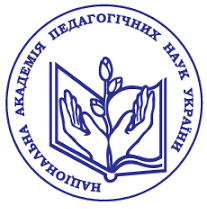 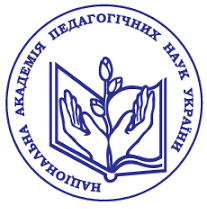 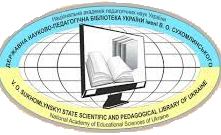 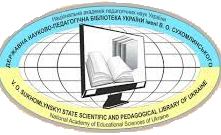 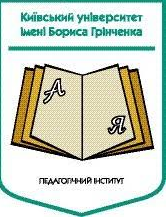 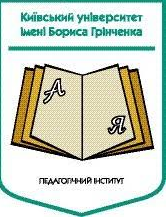 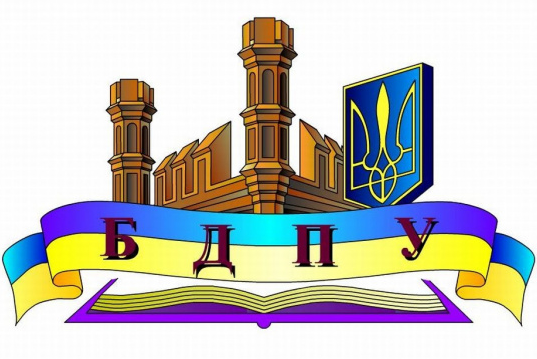 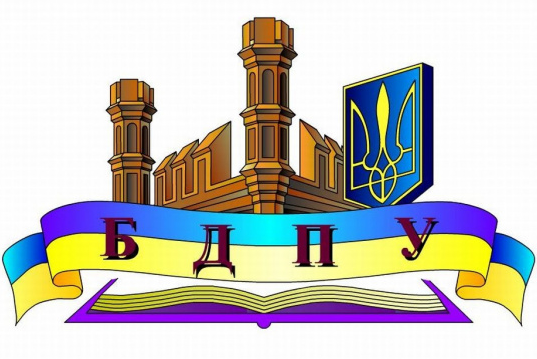 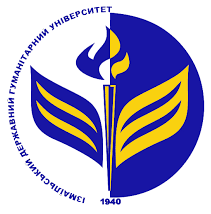 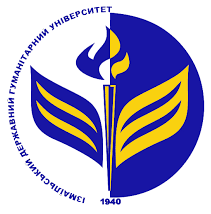 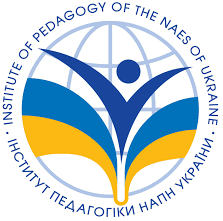 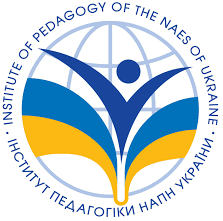 Національна академія педагогічних наук УкраїниІнститут педагогіки НАПН УкраїниДержавна науково-педагогічна бібліотека України імені В. О. СухомлинськогоНАПН УкраїниПедагогічний інститут Київського університету імені Бориса Грінченка Бердянський державний педагогічний університетІзмаїльський державний гуманітарний університетОЛЕКСАНДРА ЯКІВНА САВЧЕНКО. УРОКИ СПІВПРАЦІ І СПІЛКУВАННЯІ Всеукраїнські педагогічні читання пам’яті О. Я. СавченкоШановні пані та панове, запрошуємо вас до участі у Всеукраїнських педагогічних читаннях, присвячених ушануванню пам’яті Олександри Яківни Савченко, визначної особистості, вченої, організаторки науки та освіти.          До участі в педагогічних читаннях запрошуються науковці, викладачі, вчителі, широка спільнота освітян. Учасники заходу будуть мати можливість залишити в історії педагогіки роздуми і спогади, пов’язані з постаттю Олександри Яківни Савченко. Матеріали педагогічних читань можуть бути представлені у виступі на пленарному засіданні (очно в залі засідань Інституту педагогіки НАПН України та віддалено у сервісі Google Meet);у публікації в тематичному збірнику матеріалів. Актуальні числа:дата проведення – 4 листопада 2021 року;термін надсилання заявки – до 15 жовтня 2021 року; термін надсилання матеріалів до збірника – до 15 жовтня 2021 року. Науково-програмна група:Топузов Олег Михайлович, віце-президент НАПН України, директор Інституту педагогіки НАПН України (голова);Бібік Надія Михайлівна, головний науковий співробітник відділу початкової освіти імені    О.Я. Савченко Інституту педагогіки НАПН України (співголова);Березівська Лариса Дмитрівна, директор Державної науково-педагогічної бібліотеки України імені В.О. Сухомлинського НАПН України;Кічук Ярослав Валерійович, ректор Ізмаїльського державного гуманітарного університету;Коваль Людмила Вікторівна, декан факультету психолого-педагогічної освіти та мистецтв Бердянського державного педагогічного університету;Кодлюк Ярослава Петрівна, професор кафедри педагогіки і методики початкової та дошкільної освіти Тернопільського національного педагогічного університету імені Володимира Гнатюка;Ляшенко Олександр Іванович, академік-секретар Відділення загальної середньої освіти НАПН України;Мальований Юрій Іванович, учений секретар Відділення загальної середньої освіти НАПН України;Марусинець Мар’яна Михайлівна, директор Департаменту освіти і науки, молоді та спорту Закарпатської обласної державної адміністрації;Онопрієнко Оксана Володимирівна, завідувач відділу початкової освіти імені О.Я. Савченко Інституту педагогіки НАПН України;Хоружа Людмила Леонідівна, завідувач кафедри теорії та історії педагогіки Педагогічного інституту Київського університету імені Бориса Грінченка.Організаційна група:Онопрієнко Оксана Володимирівна, завідувач відділу початкової освіти імені О.Я. Савченко Інституту педагогіки НАПН України;Мартиненко Валентина Олександрівна, провідний науковий співробітник відділу початкової освіти імені О.Я. Савченко Інституту педагогіки НАПН України;Петрук Оксана Миколаївна, провідний науковий співробітник відділу початкової освіти імені О.Я. Савченко Інституту педагогіки НАПН України;Вашуленко Оксана Вікторівна, науковий співробітник відділу початкової освіти імені О.Я. Савченко Інституту педагогіки НАПН України;Листопад Наталія Петрівна, науковий співробітник відділу початкової освіти імені О.Я. Савченко Інституту педагогіки НАПН України;Павлова Тетяна Сергіївна, науковий співробітник відділу початкової освіти імені О.Я. Савченко Інституту педагогіки НАПН України;Юношева Тетяна Володимирівна, науковий співробітник відділу початкової освіти імені О.Я. Савченко Інституту педагогіки НАПН України;Кондратюк Руслана Анатоліївна, старший лаборант відділу початкової освіти імені О.Я. Савченко Інституту педагогіки НАПН України.Контактні відомості: для візитів: м. Київ, вул. Січових Стрільців, 52-Д, к. 305, 307, 309;для листування: ped_chyt@ukr.netдля перемовин: +380963801254 (відповість Онопрієнко Оксана Володимирівна);для надсилання публікації і заявки: ped_chyt@ukr.netОрієнтири для оформлення публікації:зміст публікації повинен відповідати тематиці педагогічних читань, бути літературно опрацьованими (подаватиметься в авторській редакції);обсяг – не обмежується;текст просимо набирати у текстовому редакторі Мs Word 97-2003, кегль – 14, шрифт Times New Roman, інтервал – 1,0 без табуляцій і переносів. параметри сторінки: усі поля – 2,0 см, абзац – 1,25 см; посилання на використані джерела просимо зазначати у квадратних дужках (наприклад: [1, с. 16], [2, с. 34; 3, с. 17]);список використаних джерел (за наявності) розмістіть, будь ласка, наприкінці публікації у порядку використання відповідно до стандартів бібліографічного опису за ДСТУ 8302:2015;фотографії, ілюстрації бажано подавати окремим файлом у форматі .jpgПоля для оформлення заявки:Зразок оформлення публікації:Бібік Надія Михайлівна,головний науковий співробітник відділу початкової освіти імені О.Я. Савченко,Інститут педагогіки НАПН УкраїниЖИТТЄВІ ДОМІНАНТИ ОЛЕКСАНДРИ САВЧЕНКОТекст, текст, текст, текстВикористані джерела…Заявка для участі в І Всеукраїнські педагогічні читання пам’яті О. Я. Савченко«Олександра Яківна Савченко. Уроки співпраці і спілкування»Заявка для участі в І Всеукраїнські педагогічні читання пам’яті О. Я. Савченко«Олександра Яківна Савченко. Уроки співпраці і спілкування»Прізвище, ім’я, по батьковіНазва виступу для програмиНазва публікації у збірнику(за бажанням)Місце роботи та посадаНауковий ступінь, вчене званняКонтактний телефонЕлектронна адреса для надсилання електронних примірників програми та збірника 